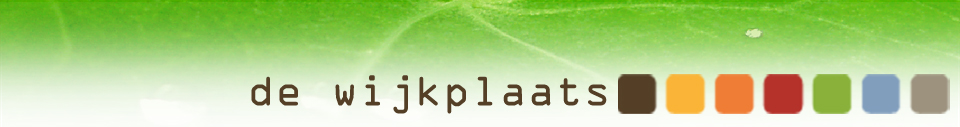 Leegstand als impuls voor zelf(ver)bouw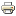 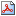 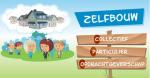 In Amersfoort heeft de Wijkplaats het initiatief genomen om een impuls te geven aan zelfbouw en zelfbeheer met leegstand als katalysator. PO en CPO, want daar gaat het initiatief over, is vaak gefocussed op lege kavels. Lege gebouwen zijn echter ook een optie. Zelfbouw wordt dan zelfverbouw.Samen met gemeente, provincie, corporaties  en andere partijen heeft ze een programma samengesteld dat bestaat uit drie stappen:In kaart brengen van leegstaande gebouwen in Amersfoort met potenties op gebied van zelfbouw en zelfbeheer.Werven en enthousiasmeren van ondernemende Amersfoorters om met deze leegstand aan de slag te gaan.Starten van aantal pilots om (meer) ervaring mee op te doen.Collectief geheugenNet zoals in veel andere steden staat in Amersfoort maatschappelijk vastgoed leeg. Meer dan kantoorgebouwen lenen deze accommodaties zich voor zelfbouw en zelfbeheer. Bovendien spelen deze accommodaties een rol in het collectieve geheugen. Mensen hebben er op school gezet of gingen er naar de bieb.  Lees hier meer over het project Leegstand als impuls voor zelfbouw en zelfbeheerCPO en PO zijn burgerinitiatievenEr wordt samengewerkt met burgerinitiatieven die vergelijkbare doelen nastreven. Eén daarvan is 'Duurzaam inbreiden', een initiatief dat is voortgekomen uit de G1000, een bijeenkomst met (bijna) 1000 Amersfoorters over de toekomst van de stad. PO en CPO zijn in feite burgerinitiatievenMarc van Leent06 51026684marc@wijkplaats.nlHooglandseweg Zuid 28,3813 TC AmersfoortKvK: 30218027